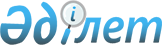 О внесении изменений в решение XХХ сессии Жезказганского городского маслихата от 24 декабря 2018 года № 30/274 "О бюджете города Жезказган на 2019-2021 годы"Решение Жезказганского городского маслихата Карагандинской области от 26 августа 2019 года № 37/326. Зарегистрировано Департаментом юстиции Карагандинской области 29 августа 2019 года № 5447
      В соответствии с Бюджетным кодексом Республики Казахстан от 4 декабря 2008 года, Законом Республики Казахстан от 23 января 2001 года "О местном государственном управлении и самоуправлении в Республике Казахстан" Жезказганский городской маслихат РЕШИЛ:
      1. Внести в решение XХХ сессии Жезказганского городского маслихата от 24 декабря 2018 года №30/274 "О бюджете города Жезказган на 2019-2021 годы" (зарегистрировано в Реестре государственной регистрации нормативных правовых актов за №5090, опубликовано в Эталонном контрольном банке нормативных правовых актов Республики Казахстан в электронном виде 9 января 2019 года, в газете "Сарыарқа" от 11 января 2019 года №01 (8115), 18 января 2019 года №02 (8116), в газете "Жезказганский вестник" 11 января 2019 года №1 (257), 18 января 2019 года №2 (258) следующие изменения:
      пункт 1 изложить в следующей редакции:
      "1. Утвердить городской бюджет на 2019-2021 годы согласно приложениям 1, 2, 3 соответственно, в том числе на 2019 год в следующих объемах:
      1) доходы – 19002277 тысяч тенге, в том числе:
      налоговые поступления – 8070653 тысяч тенге;
      неналоговые поступления – 39077 тысяч тенге;
      поступления от продажи основного капитала – 43509 тысяч тенге;
      поступления трансфертов – 10849038 тысяч тенге;
      2) затраты – 20266851 тысяч тенге;
      3) чистое бюджетное кредитование – 1062968 тысяч тенге, в том числе:
      бюджетные кредиты – 1114761 тысяч тенге;
      погашение бюджетных кредитов – 51793 тысяч тенге;
      4) сальдо по операциям с финансовыми активами – 0 тысяч тенге, в том числе:
      приобретение финансовых активов – 0 тысяч тенге;
      поступления от продажи финансовых активов государства – 0 тысяч тенге;
      5) дефицит (профицит) бюджета – минус 2327542 тысяч тенге;
      6) финансирование дефицита (использование профицита) бюджета – 2327542 тысяч тенге, в том числе:
      поступления займов – 1258161 тысяч тенге;
      погашения займов – 54483 тысяч тенге;
      используемые остатки бюджетных средств – 1123864 тысяч тенге.";
      пункт 4 изложить в следующей редакции:
      "4. Учесть, что в составе поступлений городского бюджета на 2019 год предусмотрены целевые текущие трансферты и трансферты на развитие из областного и республиканского бюджетов в сумме 9784997 тысяч тенге.";
      приложения 1, 4, 5, 8 к указанному решению изложить в новой редакции согласно приложениям 1, 2, 3, 4 к настоящему решению.
      2. Настоящее решение вводится в действие с 1 января 2019 года. Бюджет на 2019 год Целевые текущие трансферты и целевые трансферты на развитие, кредиты на 2019 год Затраты аппаратов сельских акимов на 2019 год Целевые текущие трансферты в бюджет Кенгирского сельского округа на 2019 год
					© 2012. РГП на ПХВ «Институт законодательства и правовой информации Республики Казахстан» Министерства юстиции Республики Казахстан
				
      Председатель сессии

А. Досанов

      Секретарь городского маслихата

С. Медебаев
Приложение 1
к решению ХХХVІІ сессии Жезказганского городского маслихата
от ___________ 2019 года
№ _________Приложение 1
к решению ХХХ сессии Жезказганского городского маслихата
от 24 декабря 2018 года № 30/274
Категория 
Категория 
Категория 
Категория 
Сумма, тысяч тенге
Класс
Класс
Класс
Сумма, тысяч тенге
Подкласс
Подкласс
Сумма, тысяч тенге
Наименование
Сумма, тысяч тенге
1
2
3
4
5
I. Доходы
19002277
1
Налоговые поступления
8070653
01
Подоходный налог
3842633
2
Индивидуальный подоходный налог
3842633
03
Социальный налог
2960000
1
Социальный налог
2960000
04
Налоги на собственность
930998
1
Налоги на имущество
632511
3
Земельный налог
28088
4
Налог на транспортные средства
269445
5
Единый земельный налог
954
05
Внутренние налоги на товары, работы и услуги
301064
2
Акцизы
9367
3
Поступления за использование природных и других ресурсов
205070
4
Сборы за ведение предпринимательской и профессиональной деятельности
73814
5
Налог на игорный бизнес
12813
08
Обязательные платежи, взимаемые за совершение юридически значимых действий и (или) выдачу документов уполномоченными на то государственными органами или должностными лицами
35958
1
Государственная пошлина
35958
2
Неналоговые поступления
39077
01
Доходы от государственной собственности
20547
5
Доходы от аренды имущества, находящегося в государственной собственности
20547
06
Прочие неналоговые поступления
18530
1
Прочие неналоговые поступления
18530
3
Поступления от продажи основного капитала
43509
01
Продажа государственного имущества, закрепленного за государственными учреждениями
2500
1
Продажа государственного имущества, закрепленного за государственными учреждениями
2500
03
Продажа земли и нематериальных активов 
41009
1
Продажа земли
25900
2
Продажа нематериальных активов
15109
4
Поступления трансфертов
10849038
02
Трансферты из вышестоящих органов государственного управления
10849038
2
Трансферты из областного бюджета
10849038
Функциональная группа
Функциональная группа
Функциональная группа
Функциональная группа
Функциональная группа
Сумма, тысяч тенге
Функциональная подгруппа
Функциональная подгруппа
Функциональная подгруппа
Функциональная подгруппа
Сумма, тысяч тенге
Администратор бюджетных программ
Администратор бюджетных программ
Администратор бюджетных программ
Сумма, тысяч тенге
Программа
Программа
Сумма, тысяч тенге
Наименование
Сумма, тысяч тенге
1
2
3
4
5
6
II.Затраты
20266851
01
Государственные услуги общего характера
619827
1
Представительные, исполнительные и другие органы, выполняющие общие функции государственного управления
396137
112
Аппарат маслихата района (города областного значения)
37719
001
Услуги по обеспечению деятельности маслихата района (города областного значения)
31669
003
Капитальные расходы государственного органа 
6050
122
Аппарат акима района (города областного значения)
291121
001
Услуги по обеспечению деятельности акима района (города областного значения)
282308
003
Капитальные расходы государственного органа 
8813
123
Аппарат акима района в городе, города районного значения, поселка, села, сельского округа
67297
001
Услуги по обеспечению деятельности акима района в городе, города районного значения, поселка, села, сельского округа
52624
022
Капитальные расходы государственного органа 
14673
2
Финансовая деятельность
4300
459
Отдел экономики и финансов района (города областного значения)
4300
003
Проведение оценки имущества в целях налогообложения
4300
9
Прочие государственные услуги общего характера
219390
454
Отдел предпринимательства и сельского хозяйства района (города областного значения)
37307
001
Услуги по реализации государственной политики на местном уровне в области развития предпринимательства и сельского хозяйства
36993
007
Капитальные расходы государственного органа
314
458
Отдел жилищно-коммунального хозяйства, пассажирского транспорта и автомобильных дорог района (города областного значения)
97203
001
Услуги по реализации государственной политики на местном уровне в области жилищно-коммунального хозяйства, пассажирского транспорта и автомобильных дорог
72956
013
Капитальные расходы государственного органа 
10100
113
Целевые текущие трансферты из местных бюджетов
14147
459
Отдел экономики и финансов района (города областного значения)
84880
001
Услуги по реализации государственной политики в области формирования и развития экономической политики, государственного планирования, исполнения бюджета и управления коммунальной собственностью района (города областного значения)
75780
015
Капитальные расходы государственного органа 
9100
02
Оборона
25183
1
Военные нужды
23633
122
Аппарат акима района (города областного значения)
23633
005
Мероприятия в рамках исполнения всеобщей воинской обязанности
23633
2
Организация работы по чрезвычайным ситуациям
1550
122
Аппарат акима района (города областного значения)
1550
006
Предупреждение и ликвидация чрезвычайных ситуаций масштаба района (города областного значения)
661
007
Мероприятия по профилактике и тушению степных пожаров районного (городского) масштаба, а также пожаров в населенных пунктах, в которых не созданы органы государственной противопожарной службы
889
03
Общественный порядок, безопасность, правовая, судебная, уголовно-исполнительная деятельность
81227
9
Прочие услуги в области общественного порядка и безопасности
81227
458
Отдел жилищно-коммунального хозяйства, пассажирского транспорта и автомобильных дорог района (города областного значения)
81227
021
Обеспечение безопасности дорожного движения в населенных пунктах
81227
04
Образование
7827332
1
Дошкольное воспитание и обучение
1126506
464
Отдел образования района (города областного значения)
1126506
040
Реализация государственного образовательного заказа в дошкольных организациях образования
1126506
2
Начальное, основное среднее и общее среднее образование
5346127
464
Отдел образования района (города областного значения)
4088339
003
Общеобразовательное обучение
3871132
006
Дополнительное образование для детей
217207
467
Отдел строительства района (города областного значения)
1257788
024
Строительство и реконструкция объектов начального, основного среднего и общего среднего образования
1257788
9
Прочие услуги в области образования
1354699
464
Отдел образования района (города областного значения)
1354699
001
Услуги по реализации государственной политики на местном уровне в области образования
43941
005
Приобретение и доставка учебников, учебно-методических комплексов для государственных учреждений образования района (города областного значения)
210545
015
Ежемесячные выплаты денежных средств опекунам (попечителям) на содержание ребенка-сироты (детей-сирот), и ребенка (детей), оставшегося без попечения родителей
40602
022
Выплата единовременных денежных средств казахстанским гражданам, усыновившим (удочерившим) ребенка (детей)-сироту и ребенка (детей), оставшегося без попечения родителей
947
029
Обследование психического здоровья детей и подростков и оказание психолого-медико-педагогической консультативной помощи населению
20436
067
Капитальные расходы подведомственных государственных учреждений и организаций
1035847
068
Обеспечение повышения компьютерной грамотности населения
2381
06
Социальная помощь и социальное обеспечение
1349019
1
Социальное обеспечение
388251
451
Отдел занятости и социальных программ района (города областного значения)
369592
005
Государственная адресная социальная помощь
369592
464
Отдел образования района (города областного значения)
18659
030
Содержание ребенка (детей), переданного патронатным воспитателям
18659
2
Социальная помощь
794375
451
Отдел занятости и социальных программ района (города областного значения)
763031
002
Программа занятости
344861
004
Оказание социальной помощи на приобретение топлива специалистам здравоохранения, образования, социального обеспечения, культуры, спорта и ветеринарии в сельской местности в соответствии с законодательством Республики Казахстан
3535
006
Оказание жилищной помощи
2400
007
Социальная помощь отдельным категориям нуждающихся граждан по решениям местных представительных органов
110279
010
Материальное обеспечение детей-инвалидов, воспитывающихся и обучающихся на дому
1629
013
Социальная адаптация лиц, не имеющих определенного местожительства
50495
014
Оказание социальной помощи нуждающимся гражданам на дому
127420
017
Обеспечение нуждающихся инвалидов обязательными гигиеническими средствами и предоставление услуг специалистами жестового языка, индивидуальными помощниками в соответствии с индивидуальной программой реабилитации инвалида
81455
023
Обеспечение деятельности центров занятости населения
40957
464
Отдел образования района (города областного значения)
31344
008
Социальная поддержка обучающихся и воспитанников организаций образования очной формы обучения в виде льготного проезда на общественном транспорте (кроме такси) по решению местных представительных органов
31344
9
Прочие услуги в области социальной помощи и социального обеспечения
166393
451
Отдел занятости и социальных программ района (города областного значения)
166393
001
Услуги по реализации государственной политики на местном уровне в области обеспечения занятости и реализации социальных программ для населения
47351
011
Оплата услуг по зачислению, выплате и доставке пособий и других социальных выплат
644
021
Капитальные расходы государственного органа
50427
050
Обеспечение прав и улучшение качества жизни инвалидов в Республике Казахстан 
64171
067
Капитальные расходы подведомственных государственных учреждений и организаций
3800
07
Жилищно-коммунальное хозяйство 
4554073
1
Жилищное хозяйство
2014848
458
Отдел жилищно-коммунального хозяйства, пассажирского транспорта и автомобильных дорог района (города областного значения)
116288
004
Обеспечение жильем отдельных категорий граждан
115504
005
Снос аварийного и ветхого жилья
784
467
Отдел строительства района (города областного значения)
1874353
003
Проектирование и (или) строительство, реконструкция жилья коммунального жилищного фонда
332275
004
Проектирование, развитие и (или) обустройство инженерно-коммуникационной инфраструктуры
1288068
098
Приобретение жилья коммунального жилищного фонда
254010
479
Отдел жилищной инспекции района (города областного значения)
24207
001
Услуги по реализации государственной политики на местном уровне в области жилищного фонда
24207
2
Коммунальное хозяйство
1654803
458
Отдел жилищно-коммунального хозяйства, пассажирского транспорта и автомобильных дорог района (города областного значения)
67644
012
Функционирование системы водоснабжения и водоотведения
67644
467
Отдел строительства района (города областного значения)
1587159
006
Развитие системы водоснабжения и водоотведения
1563330
007
Развитие благоустройства городов и населенных пунктов
23829
3
Благоустройство населенных пунктов
884422
123
Аппарат акима района в городе, города районного значения, поселка, села, сельского округа
1007
009
Обеспечение санитарии населенных пунктов
715
011
Благоустройство и озеленение населенных пунктов
292
458
Отдел жилищно-коммунального хозяйства, пассажирского транспорта и автомобильных дорог района (города областного значения)
883415
015
Освещение улиц в населенных пунктах
123000
016
Обеспечение санитарии населенных пунктов
30000
017
Содержание мест захоронений и захоронение безродных
3891
018
Благоустройство и озеленение населенных пунктов
726524
08
Культура, спорт, туризм и информационное пространство
873982
1
Деятельность в области культуры
192941
455
Отдел культуры и развития языков района (города областного значения)
192941
003
Поддержка культурно- досуговой работы 
192941
2
Спорт
239019
465
Отдел физической культуры и спорта района (города областного значения)
136129
001
Услуги по реализации государственной политики на местном уровне в сфере физической культуры и спорта
18500
004
Капитальные расходы государственного органа
7566
005
Развитие массового спорта и национальных видов спорта
78229
006
Проведение спортивных соревнований на районном (города областного значения) уровне
11979
007
Подготовка и участие членов сборных команд района (города областного значения) по различным видам спорта на областных спортивных соревнованиях
19855
467
Отдел строительства района (города областного значения)
102890
008
Развитие объектов спорта
102890
3
Информационное пространство
274209
455
Отдел культуры и развития языков района (города областного значения)
125209
006
Функционирование районных (городских) библиотек
112187
007
Развитие государственного языка и других языков народа Казахстана
13022
456
Отдел внутренней политики района (города областного значения)
149000
002
Услуги по проведению государственной информационной политики
149000
9
Прочие услуги по организации культуры, спорта, туризма и информационного пространства
167813
455
Отдел культуры и развития языков района (города областного значения)
73873
001
Услуги по реализации государственной политики на местном уровне в области развития языков и культуры
24879
032
Капитальные расходы подведомственных государственных учреждений и организаций
48994
456
Отдел внутренней политики района (города областного значения)
93940
001
Услуги по реализации государственной политики на местном уровне в области информации, укрепления государственности и формирования социального оптимизма граждан
51241
003
Реализация мероприятий в сфере молодежной политики
42699
09
Топливно-энергетический комплекс и недропользование
2412780
9
Прочие услуги в области топливно-энергетического комплекса и недропользования
2412780
458
Отдел жилищно-коммунального хозяйства, пассажирского транспорта и автомобильных дорог района (города областного значения)
2412780
036
Развитие газотранспортной системы
2412780
10
Сельское, водное, лесное, рыбное хозяйство, особо охраняемые природные территории, охрана окружающей среды и животного мира, земельные отношения
179761
1
Сельское хозяйство
117397
473
Отдел ветеринарии района (города областного значения)
117397
001
Услуги по реализации государственной политики на местном уровне в сфере ветеринарии
17667
005
Обеспечение функционирования скотомогильников (биотермических ям)
10000
006
Организация санитарного убоя больных животных
600
007
Организация отлова и уничтожения бродячих собак и кошек
10200
009
Проведение ветеринарных мероприятий по энзоотическим болезням животных
4000
010
Проведение мероприятий по идентификации сельскохозяйственных животных
15138
011
Проведение противоэпизоотических мероприятий
25276
032
Капитальные расходы подведомственных государственных учреждений и организаций
34516
6
Земельные отношения
59574
463
Отдел земельных отношений района (города областного значения)
59574
001
Услуги по реализации государственной политики в области регулирования земельных отношений на территории района (города областного значения)
25237
003
Земельно-хозяйственное устройство населенных пунктов
33500
007
Капитальные расходы государственного органа
837
9
Прочие услуги в области сельского, водного, лесного, рыбного хозяйства, охраны окружающей среды и земельных отношений
2790
459
Отдел экономики и финансов района (города областного значения)
2790
099
Реализация мер по оказанию социальной поддержки специалистов
2790
11
Промышленность, архитектурная, градостроительная и строительная деятельность
122923
2
Архитектурная, градостроительная и строительная деятельность
122923
467
Отдел строительства района (города областного значения)
71159
001
Услуги по реализации государственной политики на местном уровне в области строительства
71159
468
Отдел архитектуры и градостроительства района (города областного значения)
51764
001
Услуги по реализации государственной политики в области архитектуры и градостроительства на местном уровне
20624
003
Разработка схем градостроительного развития территории района и генеральных планов населенных пунктов
31140
12
Транспорт и коммуникации
1522474
1
Автомобильный транспорт
1499648
123
Аппарат акима района в городе, города районного значения, поселка, села, сельского округа
866
013
Обеспечение функционирования автомобильных дорог в городах районного значения, поселках, селах, сельских округах
866
458
Отдел жилищно-коммунального хозяйства, пассажирского транспорта и автомобильных дорог района (города областного значения)
1498782
022
Развитие транспортной инфраструктуры
10628
023
Обеспечение функционирования автомобильных дорог
1288154
045
Капитальный и средний ремонт автомобильных дорог районного значения и улиц населенных пунктов
200000
9
Прочие услуги в сфере транспорта и коммуникаций
22826
458
Отдел жилищно-коммунального хозяйства, пассажирского транспорта и автомобильных дорог района (города областного значения)
22826
037
Субсидирование пассажирских перевозок по социально значимым городским (сельским), пригородным и внутрирайонным сообщениям
22826
13
Прочие
472344
3
Поддержка предпринимательской деятельности и защита конкуренции
20855
454
Отдел предпринимательства и сельского хозяйства района (города областного значения)
1361
006
Поддержка предпринимательской деятельности
1361
467
Отдел строительства района (города областного значения)
19494
026
Развитие индустриальной инфраструктуры в рамках Государственной программы поддержки и развития бизнеса "Дорожная карта бизнеса-2020"
19494
9
Прочие
451489
123
Аппарат акима района в городе, города районного значения, поселка, села, сельского округа
751
040
Реализация мер по содействию экономическому развитию регионов в рамках Программы развития регионов до 2020 года
751
458
Отдел жилищно-коммунального хозяйства, пассажирского транспорта и автомобильных дорог района (города областного значения)
400000
085
Реализация бюджетных инвестиционных проектов в малых и моногородах
400000
459
Отдел экономики и финансов района (города областного значения)
50738
012
Резерв местного исполнительного органа района (города областного значения)
49585
026
Целевые текущие трансферты бюджетам города районного значения, села, поселка, сельского округа на повышение заработной платы отдельных категорий гражданских служащих, работников организаций, содержащихся за счет средств государственного бюджета, работников казенных предприятий
1153
14
Обслуживание долга
721
1
Обслуживание долга
721
459
Отдел экономики и финансов района (города областного значения)
721
021
Обслуживание долга местных исполнительных органов по выплате вознаграждений и иных платежей по займам из областного бюджета
721
15
Трансферты
225205
1
Трансферты
225205
459
Отдел экономики и финансов района (города областного значения)
225205
006
Возврат неиспользованных (недоиспользованных) целевых трансфертов
68176
024
Целевые текущие трансферты из нижестоящего бюджета на компенсацию потерь вышестоящего бюджета в связи с изменением законодательства
110035
038
Субвенции
46567
051
Трансферты органам местного самоуправления
427
Функциональная группа
Функциональная группа
Функциональная группа
Функциональная группа
Функциональная группа
Сумма, тысяч тенге
Функциональная подгруппа
Функциональная подгруппа
Функциональная подгруппа
Функциональная подгруппа
Сумма, тысяч тенге
Администратор бюджетных программ
Администратор бюджетных программ
Администратор бюджетных программ
Сумма, тысяч тенге
Программа
Программа
Сумма, тысяч тенге
Наименование
Сумма, тысяч тенге
1
2
3
4
5
6
IIІ.Чистое бюджетное кредитование
1062968
Бюджетные кредиты
1114761
07
Жилищно-коммунальное хозяйство 
1107186
1
Жилищное хозяйство
1107186
458
Отдел жилищно-коммунального хозяйства, пассажирского транспорта и автомобильных дорог района (города областного значения)
1107186
053
Кредитование на реконструкцию и строительство систем тепло-, водоснабжения и водоотведения
1107186
10
Сельское, водное, лесное, рыбное хозяйство, особо охраняемые природные территории, охрана окружающей среды и животного мира, земельные отношения
7575
9
Прочие услуги в области сельского, водного, лесного, рыбного хозяйства, охраны окружающей среды и земельных отношений
7575
459
Отдел экономики и финансов района (города областного значения)
7575
018
Бюджетные кредиты для реализации мер социальной поддержки специалистов
7575
Категория
Категория
Категория
Категория
Сумма, тысяч тенге
Класс
Класс
Класс
Сумма, тысяч тенге
Подкласс
Подкласс
Сумма, тысяч тенге
Наименование
Сумма, тысяч тенге
1
2
3
4
5
5
Погашение бюджетных кредитов
51793
01
Погашение бюджетных кредитов
51793
1
Погашение бюджетных кредитов, выданных из государственного бюджета
51793
Функциональная группа
Функциональная группа
Функциональная группа
Функциональная группа
Функциональная группа
Сумма, тысяч тенге
Функциональная подгруппа
Функциональная подгруппа
Функциональная подгруппа
Функциональная подгруппа
Сумма, тысяч тенге
Администратор бюджетных программ
Администратор бюджетных программ
Администратор бюджетных программ
Сумма, тысяч тенге
Программа
Программа
Сумма, тысяч тенге
Наименование
Сумма, тысяч тенге
1
2
3
4
5
6
IV.Сальдо по операциям с финансовыми активами:
0
Приобретение финансовых активов
0
Категория
Категория
Категория
Категория
Сумма, тысяч тенге
Класс
Класс
Класс
Сумма, тысяч тенге
Подкласс
Подкласс
Сумма, тысяч тенге
Наименование
Сумма, тысяч тенге
1
2
3
4
5
Поступление от продажи финансовых активов государства
0
Функциональная группа
Функциональная группа
Функциональная группа
Функциональная группа
Функциональная группа
Сумма, тысяч тенге
Функциональная подгруппа
Функциональная подгруппа
Функциональная подгруппа
Функциональная подгруппа
Сумма, тысяч тенге
Администратор бюджетных программ
Администратор бюджетных программ
Администратор бюджетных программ
Сумма, тысяч тенге
Программа
Программа
Сумма, тысяч тенге
Наименование
Сумма, тысяч тенге
1
2
3
4
5
6
V. Дефицит (профицит) бюджета
-2327542
VI. Финансирование дефицита бюджета (использование профицита) бюджета:
2327542
Категория
Категория
Категория
Категория
Сумма, тысяч тенге
Класс
Класс
Класс
Сумма, тысяч тенге
Подкласс
Подкласс
Сумма, тысяч тенге
Наименование
Сумма, тысяч тенге
1
2
3
4
5
7
Поступление займов
1258161
Функциональная группа
Функциональная группа
Функциональная группа
Функциональная группа
Функциональная группа
Сумма, тысяч тенге
Функциональная подгруппа
Функциональная подгруппа
Функциональная подгруппа
Функциональная подгруппа
Сумма, тысяч тенге
Администратор бюджетных программ
Администратор бюджетных программ
Администратор бюджетных программ
Сумма, тысяч тенге
Программа
Программа
Сумма, тысяч тенге
Наименование
Сумма, тысяч тенге
1
2
3
4
5
6
16
Погашение займов
54483
1
Погашение займов
54483
459
Отдел экономики и финансов района (города областного значения)
54483
005
Погашение долга местного исполнительного органа перед вышестоящим бюджетом
54482
022
Возврат неиспользованных бюджетных кредитов, выданных из местного бюджета
1
Категория
Категория
Категория
Категория
Сумма, тысяч тенге
Класс
Класс
Класс
Сумма, тысяч тенге
Подкласс
Подкласс
Сумма, тысяч тенге
Наименование
Сумма, тысяч тенге
1
2
3
4
5
8
Используемые остатки бюджетных средств
1123864Приложение 2
к решению ХХХVІІ сессии Жезказганского городского маслихата
от __________ 2019 года
№ ________Приложение 4
к решению ХХХ сессии Жезказганского городского маслихата
от 24 декабря 2018 года № 30/274
№ п/п
Наименование
Сумма, тысяч тенге
1
2
3
Всего:
11043158
в том числе:
Целевые текущие трансферты 
2711683
Целевые трансферты на развитие
7073314
Бюджетные кредиты
1258161
в том числе:
Целевые текущие трансферты, в том числе:
2711683
1
На увеличение оплаты труда учителей и педагогов-психологов организаций начального, основного и общего среднего образования
474877
2
На создание цифровой образовательной инфраструктуры 
12211
3
На обеспечение прав и улучшение качества жизни инвалидов в Республике Казахстан, в том числе:
46571
увеличение норм обеспечения инвалидов обязательными гигиеническими средствами
10405
расширение перечня технических вспомогательных (компенсаторных) средств
35936
обеспечение катетерами одноразового использования детей инвалидов с диагнозом Spina bifida
230
4
На развитие рынка труда, в рамках Программы развития продуктивной занятости и массового предпринимательства на 2017-2021 годы "Енбек", в том числе:
164432
частичное субсидирование заработной платы
17872
молодежная практика
36359
предоставление государственных грантов на реализацию новых бизнес идей
51763
обеспечение дополнительного охвата краткосрочным профессиональным обучением
58438
5
На внедрение консультантов по социальной работе и ассистентов в центрах занятости населения
3321
6
На субсидирование затрат работодателя на создание специальных рабочих мест для трудоустройства инвалидов
2295
7
На выплату государственной адресной социальной помощи
296882
8
На краткосрочное профессиональное обучение рабочих кадров по востребованным на рынке труда профессиям по Программе развития продуктивной занятости и массового предпринимательства
82473
9
На повышение заработной платы отдельных категорий гражданских служащих, работников организаций, содержащихся за счет средств государственного бюджета, работников казенных предприятий 
734381
10
На повышение заработной платы отдельных категорий административных государственных служащих
20187
11
На проведение капитального, среднего и текущего ремонта автомобильных дорог районного значения (улиц города) и улиц населенных пунктов, в том числе:
200000
средний ремонт дорог 
200000
12
На жилищно-коммунальное хозяйство
160000
 13
На компенсацию потерь нижестоящих бюджетов в связи с изменением законодательства
158439
 14
 На приобретение жилья коммунального жилищного фонда для малообеспеченных многодетных семей
355614 
Целевые трансферты на развитие, в том числе:
7073314
15
Строительство школы на 900 мест в городе Жезказган
1246156
16
Строительство 5-этажного 60-ти квартирного жилого дома по улице Алашахана, 34Д в городе Жезказган
141101
17
Строительство инженерно-коммуникационной инфраструктуры к индивидуальным жилым домам Западного жилого района города Жезказган, 2 очередь (водоснабжение)
353312
18
Строительство инженерно-коммуникационной инфраструктуры к индивидуальным жилым домам Западного жилого района города Жезказган, 2 очередь (электроснабжение)
328732
19
Развитие и обустройство инженерно-коммуникационной инфраструктуры к многоэтажным жилым домам Западного жилого района города Жезказган (водоснабжение, канализация, теплоснабжение, сети связи)
349160
20
Развитие и обустройство инженерно-коммуникационной инфраструктуры к многоэтажным жилым домам Западного жилого района города Жезказган (электроснабжение)
144207
21
Реконструкция внутригородских водопроводных сетей города Жезказган, 2 очередь
429198
22
Реконструкция внутригородских водопроводных сетей города Жезказган, 3 очередь
251003
23
Реконструкция внутригородских водопроводных сетей города Жезказган, 1 очередь
317311
24
Разработка проектно-сметной документации на реконструкцию и модернизацию канализационных очистных сооружений города Жезказган
23324
25
Реконструкция и модернизация тепловых сетей города Жезказган, 2 очередь
400000
26
Реконструкция хозяйственно-питьевых очистных сооружений города Жезказган, 3 очередь
500000
27
Строительство газораспределительных сетей города Жезказган от автоматизированной газораспределительной станции "Жезказган" магистрального газопровода "Сарыарка"
2400000
 28
 Строительство физкультурно-оздоровительного комплекса на 320 зрительских мест в городе Жезказган
100000
29
Строительство 3-этажного 18-квартирного жилого жома, квартал 69, по улице Шевченко, 23 А города Жезказган
36552
30
Подведение инженерно-коммуникационной инфраструктуры (электроснабжение) к 3 этажному 18-квартирному жилому дому по ул.Шевченко, 23А, квартал 69, города Жезказган
8307
31
Подведение инженерно-коммуникационной инфраструктуры (водопровод, канализация, теплоснабжение, телефонизация, благоустройство) к 3 этажному 18-квартирному жилому дому по ул.Шевченко, 23А, квартал 69, города Жезказган
44951
Бюджетные кредиты, в том числе:
1258161
32
Кредитование на реконструкцию и строительство систем тепло-, водоснабжения и водоотведения (Реконструкция и модернизация тепловых сетей города Жезказган, 1 очередь)
1107186
33
Бюджетные кредиты местным исполнительным органам для реализации мер социальной поддержки специалистов
7575
34
Кредитование на проектирование и (или) и строительство жилья (Строительство 3-этажного 18-квартирного жилого жома, квартал 69, по улице Шевченко, 23 А города Жезказган)
143400Приложение 3
к решению ХХХVІІ сессии Жезказганского городского маслихата
от ___________ 2019 года
№ _________Приложение 5
к решению ХХХ сессии Жезказганского городского маслихата
от 24 декабря 2018 года № 30/274
Функциональная группа
Функциональная группа
Функциональная группа
Функциональная группа
Функциональная группа
Сумма, тысяч тенге
Функциональная подгруппа
Функциональная подгруппа
Функциональная подгруппа
Функциональная подгруппа
Сумма, тысяч тенге
Администратор бюджетных программ
Администратор бюджетных программ
Администратор бюджетных программ
Сумма, тысяч тенге
Программа
Программа
Сумма, тысяч тенге
Наименование
Сумма, тысяч тенге
1
2
3
4
5
6
Всего:
69921
в том числе:
Аппарат акима села Талап
27878
Аппарат акима села Малшыбай
42043
01
Государственные услуги общего характера
67297
1
Представительные, исполнительные и другие органы, выполняющие общие функции государственного управления
67297
123
Аппарат акима района в городе, города районного значения, поселка, села, cельского округа
67297
001
Услуги по обеспечению деятельности акима района в городе, города районного значения, поселка, села, сельского округа
52624
в том числе:
Аппарат акима села Талап
25788
Аппарат акима села Малшыбай
26836
022
Капитальные расходы государственного органа
14673
в том числе:
Аппарат акима села Талап
303
Аппарат акима села Малшыбай
14370
07
Жилищно-коммунальное хозяйство 
1007
3
Благоустройство населенных пунктов
1007
123
Аппарат акима района в городе, города районного значения, поселка, села, сельского округа
1007
009
Обеспечение санитарии населенных пунктов
715
в том числе:
Аппарат акима села Талап
715
011
Благоустройство и озеленение населенных пунктов
292
в том числе:
Аппарат акима села Талап
108
Аппарат акима села Малшыбай
184
12
Транспорт и коммуникации
866
1
Автомобильный транспорт
866
123
Аппарат акима района в городе, города районного значения, поселка, села, сельского округа
866
013
Обеспечение функционирования автомобильных дорог в городах районного значения, поселках, селах, сельских округах
866
в том числе:
Аппарат акима села Талап
446
Аппарат акима села Малшыбай
420
13
Прочие
751
9
Прочие
751
123
Аппарат акима района в городе, города районного значения, поселка, села, сельского округа
751
040
Реализация мер по содействию экономическому развитию регионов в рамках Программы развития регионов до 2020 года
751
в том числе:
Аппарат акима села Талап
518
Аппарат акима села Малшыбай
233Приложение 4
к решению ХХХVІІ сессии Жезказганского городского маслихата
от __________ 2019 года
№ _________Приложение 8
к решению ХХХ сессии Жезказганского городского маслихата
от 24 декабря 2018 года № 30/274
№ п/п
Наименование
Сумма, тысяч тенге
1
2
3
Всего:
15300
в том числе:
Целевые текущие трансферты
15300
Отдел экономики и финансов района (города областного значения), в том числе:
1153
 1
На повышение заработной платы отдельных категорий гражданских служащих, работников организаций, содержащихся за счет средств государственного бюджета, работников казенных предприятий
1153
Отдел жилищно-коммунального хозяйства, пассажирского транспорта и автомобильных дорог района (города областного значения), в том числе:
14147
2
На ликвидацию стихийных свалок станции Теректы
3326
3
На освещение улиц села Кенгир
10821